      CURRICULUM VITAE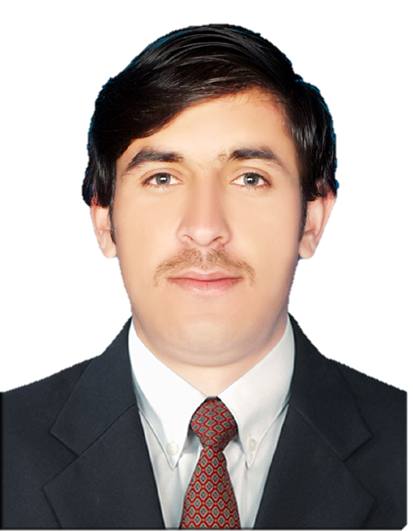     INAM ULLAH                        Requesting Job, Petroleum EngineerCAREER VISION:I believe in dignity, honesty, sincerity, perfection, team work and commitment, I try my best to achieve standard & quality work results, I always strive for improvement. To contribute towards the development & growth of dynamic organization where I can utilize my knowledge & skill effectively & efficientlyADDRESS & CONTACT & QUALIFICATION:ADDRESS: Mohalla BarPallow, Village Kharerai, Tehsil& P.O Matta, District Swat, Khyber          Pakhtunkhwa, Pakistan.E mail:               inamk334@gmail.comCONTACTS:	(0092) 341-2009598		(00971) 55-9615015QUALIFICATIONMetric					 2010FSC                                                             2012BS (Petroleum & Gas Engineering)      2017PERSONAL DATA:Passport,                 KP2749351Issue Date,               25 Sep 2017Expiry Date,            24Sep 2022Date of Birth,          13/05/1993Place of Birth         SWAT, PakistanNIC No,                     15601-1375935-1Civil status,            SingleNationality,            PakistaniFather Name,        Mohammad RafiqCOMMUNICATION SKILLS:Urdu, English, PashtoCOMPUTER SKILLS:MS Office, Word, Power Point, Excel, Windows, Hardware and Software.PERSONAL SKILLS:Served as Class Representative for 1 consecutive years.Member of SPE International (Membership #4183413)Work Voluntarily with Student Affair at BUITEMS.Member of AAPG (American Association of Petroleum Geologist)Serve as Volunteer in United Nation (UN)Excellent written and verbal communication skills.Highly organized and efficient.Ability to work independently and as a team.Having ability of working in highly Worm and cold weather.Proven leadership skills and ability to motivate.CERTIFICATION:Served as Membership Committee of Society of Petroleum Engineering SPE Student Chapter BUITEMS QuettaDrilling Fluid Technology [From HEC]Drilling Rig Course [From CPC] Office Automation [From NIDA]Percentage Certificate [From BUITEMS]Provisional Certificate [From BUITEMS]Medium of Instruction certificate [From BUITEMS]Good Character Certificate [From BUITEMS]Best Player (Cricket) Certificate [HIRA College]PROJECTS:Finial Year Project on “Effect of Induced & Natural Fracture on Production of Shale Gas.”Term Research on “New Techniques Enhance Oil Recovery.”EXPERIENCE:Working with MARI GAS DRILLING Company in-Pakistan as a ROUSTABOUT from05/Apr/2016 to 21/Sep/2017.ONSHORE RIG COURSES (Pakistan)FIRST AID / CPR, Training Course, (SGS Pakistan)FIRE FIGHTING, Training Course, (SGS Pakistan)H2S, Training Course, (SGS Pakistan)CONFINED SPACE ENTRY, Training Course, (SGS Pakistan)CRANE & FORKLIFT SIGNALS, Training Course, (SGS Pakistan)WORK AT HEIGHT, Training Course, (SGS Pakistan)RIGGING & SLINGING, Training Course, (SGS Pakistan)PERMIT TO WORK, Training Course, (SGS Pakistan)RESPONSIBILITIES AS ROUSTABOUT:Cleaning, washing, housekeeping, Chipping, buffing, Painting, Mixing, Scraping, Hammering Drifting, loading unloading,Help to drilling crew & maintenance crew & supported Crew time to time,All work’s follow the team work,Obey the senior order always,Use proper P.P.E always,Must follow the PTW & JSA procedure always,Follow the all safety rules in during operation,Good be heavier & good communication to other guys,Assisting in dismantling rig equipment’s during rig move and reassembling on the new location.Assisting derrick man for work on shale shakers e.g. changing screens etc.